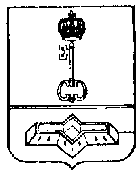 АДМИНИСТРАЦИЯ МУНИЦИПАЛЬНОГО ОБРАЗОВАНИЯШЛИССЕЛЬБУРГСКОЕ ГОРОДСКОЕ ПОСЕЛЕНИЕКИРОВСКОГО МУНИЦИПАЛЬНОГО РАЙОНАЛЕНИНГРАДСКОЙ ОБЛАСТИПОСТАНОВЛЕНИЕот 25.04.2022 № 156О подготовке к пожароопасному периоду и обеспечению мер пожарной безопасности в городе и примыкающем к нему лесном фонде на территории МО Город Шлиссельбург в 2022 годуВ соответствии с Лесным кодексом РФ от 04.12.2006 № 200-ФЗ, со ст. 30 Федерального закона от 21.12.1994 № 69-ФЗ «О пожарной безопасности» и Правилами пожарной безопасности в лесах, утвержденными Постановлением Правительства РФ от 30.06.2007 № 417, Правилами противопожарного режима в Российской Федерации, утвержденными постановлением Правительства РФ от 25.04.2012 № 390, областным законом от 25.12.2006 № 169-оз «О пожарной безопасности Ленинградской области» и п. 11 ст. 3 Устава муниципального образования Шлиссельбургское городское поселение Кировского муниципального района Ленинградской области, в целях подготовки к пожароопасному периоду 2022 года и обеспечения пожарной безопасности на объектах социально-бытового, жилого и иного назначения на территории МО Город Шлиссельбург, а также в примыкающем к городу Шлиссельбургу лесном фонде:1.  Запретить гражданам несанкционированное разведение открытого огня в непредназначенных для этого местах, поджог сухой травянистой и кустарниковой растительности и сжигание мусора на территории МО Город Шлиссельбург.2.  Рекомендовать руководителям предприятий, организаций, учреждений всех форм собственности, осуществляющим свою деятельность на территории МО Город Шлиссельбург, организовать своевременную очистку подведомственной им территории от мусора и сухой травянистой и кустарниковой растительности и вывоз мусора при проведении мероприятий по уборке.3.  Рекомендовать председателям гаражных товариществ, расположенных на территории МО Город Шлиссельбург, организовать очистку территории гаражных товариществ от мусора, легковоспламеняющейся ветоши.4.  Рекомендовать председателям товариществ собственников жилья, собственникам домовладений частного жилого сектора, расположенных на территории МО Город Шлиссельбург, провести мероприятия по уборке придомовой территории. На участках собственников домовладений частного жилого сектора необходимо установить емкости (бочки) с водой или приобрести огнетушители.5.  Рекомендовать председателям правлений некоммерческих садоводческих товариществ (СНТ), расположенных на территории МО Город Шлиссельбург, проверить и при необходимости привести в рабочее состояние дороги к СНТ, уточнить размеры дорожного полотна улиц на территориях СНТ на соответствие со схемой территориального планирования, подъезды к естественным и искусственным источникам наружного противопожарного водоснабжения на территориях СНТ, проверить состояние указателей о месте их расположения, проверить техническое состояние площадок (пирсов) для подъезда к ним пожарных автомобилей для забора воды в целях пожаротушения. Собственникам садовых участков необходимо установить возле дачных построек емкости (бочки) с водой или приобрести огнетушители.6.  Рекомендовать собственникам земельных участков, граничащих с лесным фондом, провести очистку территории от сухой травянистой и кустарниковой растительности, пожнивных остатков, валежника, порубочных остатков, мусора и других горючих материалов на полосе шириной не менее 10 метров от леса либо отделения леса противопожарной минерализованной полосой не менее 1 метра или иным противопожарным барьером.7.  Рекомендовать руководителям детских дошкольных учреждений, МБОУ «Шлиссельбургская средняя общеобразовательная школа № 1», учреждений дополнительного образования и ГБПОУ ЛО «Техникум водного транспорта» организовать разъяснительную работу с воспитанниками и учащимися о недопустимости поджога сухой травянистой растительности, разведения открытого огня и необходимости соблюдения правил нахождения в лесу.8.  Рекомендовать руководителям предприятий проверить работоспособность и техническую оснащенность объектовых нештатных пожарных формирований и привести их в состояние готовности.9.  Опубликовать данное постановление в газете «Невский исток» и разместить в Интернете на официальном сайте администрации МО Город Шлиссельбург.10.  Контроль за исполнением настоящего постановления оставляю за собой.Глава администрации								      А.А. ЖелудовРазослано: в дело, заместителю главы администрации по ЖКХ и транспорту, МКУ «УГХиО», ООО «Жилищно- Управляющая Компания», ООО «Управляющая Компания», ТСЖ, ЖСК, НЛРВПиС, ООО «НССЗ», МБОУ «ШСОШ № 1», МБОУ ДОД «ШДМШ», МБОУ ДОД «ШХДШ», МБДОУ «Детский сад комбинированного вида «Теремок», МБДОУ «Детский сад комбинированного вида «Орешек», МБДОУ «Детский сад комбинированного вида «Золотой ключик», МКУ «КСК «Невский», МКУ «Шлиссельбургская городская библиотека им. М.А. Дудина», ГБПОУ ЛО «Техникум водного транспорта», гаражное товарищество «Водник», гаражное товарищество «Металлист», СНТ «Волна», СНТ «Орешек», СНТ «Шлиссельбуржец», МУП «ИД «Крепкий орешек», ВУС.